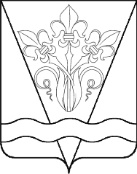 СОВЕТ БОЙКОПОНУРСКОГО СЕЛЬСКОГО ПОСЕЛЕНИЯКАЛИНИНСКОГО РАЙОНАРЕШЕНИЕот 23.12.2022                                                                № 134хутор БойкопонураО бюджете Бойкопонурского сельского поселения Калининского района на 2023 год В соответствии со статьями 9, 185, 187 Бюджетного кодекса Российской Федерации Совет Бойкопонурского сельского поселения Калининского района РЕШИЛ:1. Утвердить основные характеристики бюджета Бойкопонурского сельского поселения Калининского района (далее по тексту – бюджет поселения) на 2023 год:1) общий объем доходов в сумме 28 927,6 тыс. рублей;2) общий объем расходов в сумме 27 527,6 тыс. рублей;3) верхний предел муниципального внутреннего долга Бойкопонурского сельского поселения Калининского района на 1 января 2024 года в сумме 0,0 тыс. рублей, в том числе верхний предел долга по муниципальным гарантиям муниципального образования Калининский район в сумме 0,0 тыс. рублей;4) профицит бюджета поселения в сумме 1400,0 тыс. рублей.2. Утвердить объем поступлений доходов в бюджет поселения по кодам видов (подвидов) на 2023 год в суммах согласно приложению 1 к настоящему решению.Утвердить в составе доходов бюджета поселения безвозмездные поступления из бюджетов бюджетной системы Российской Федерации в 2023 году согласно приложению 2 к настоящему решению.Утвердить объем межбюджетных трансфертов, передаваемых для реализации части полномочий органов местного самоуправления Бойкопонурского сельского поселения органам местного самоуправления Калининского района на 2023 год по разделам и подразделам функциональной классификации расходов бюджетов Российской Федерации, согласно приложению 3 к настоящему решению.3. Установить, что добровольные взносы и пожертвования, поступившие в бюджет поселения, направляются в установленном порядке на увеличение расходов бюджета поселения соответственно целям их предоставления.4. Утвердить распределение бюджетных ассигнований по разделам и подразделам классификации расходов бюджетов на 2023 год согласно приложению 4 к настоящему решению.Утвердить распределение бюджетных ассигнований по целевым статьям (муниципальным программам и непрограммным направлениям деятельности), группам видов расходов классификации расходов бюджетов на 2023 год согласно приложению 5 к настоящему решению.5. Утвердить ведомственную структуру расходов бюджета поселения на 2023 год согласно приложению 6 к настоящему решению.Утвердить в составе ведомственной структуры бюджета поселения на 2023 год перечень главных распорядителей средств бюджета поселения, перечень разделов, подразделов, целевых статей (муниципальным программам и непрограммным направлениям деятельности), групп видов расходов бюджета поселения.Утвердить в составе ведомственной структуры расходов бюджета на 2023 год:1) общий объем бюджетных ассигнований, направляемых на исполнение публичных нормативных обязательств, в сумме 0,0 тыс. рублей;2) резервный фонд администрации Бойкопонурского сельского поселения Калининского района в сумме 30,0 тыс. рублей.6. Утвердить источники внутреннего финансирования дефицита бюджета поселения, перечень статей источников финансирования дефицитов бюджетов на 2023 год согласно приложению 7 к настоящему решению.7. Не использованные по состоянию на 1 января 2023 года остатки межбюджетных трансфертов, предоставленных из бюджета поселения бюджету муниципального образования Калининский район в форме субсидий, субвенций и иных межбюджетных трансфертов, имеющих целевое назначение, подлежат возврату в бюджет поселения в сроки и порядке, которые установлены администрацией Бойкопонурского сельского поселения Калининского района.В соответствии с решениями главных администраторов доходов бюджетных средств остатки межбюджетных трансфертов, полученных в форме субсидий, субвенций и иных межбюджетных трансфертов, имеющих целевое назначение, могут быть направлены в доход местного бюджета, которому они были раннее предоставлены на те же цели в объеме, не превышающем остатка указанных межбюджетных трансфертов, при наличии потребности в указанных трансфертах в порядке, установленном администрацией Бойкопонурского сельского поселения Калининского района.8. Установить, что не использованные в отчетном финансовом году остатки средств, предоставленные муниципальным бюджетным (автономным) учреждениям Бойкопонурского сельского поселения Калининского района в соответствии с абзацем вторым пункта 1 статьи 78.1 Бюджетного кодекса Российской Федерации и перечисленные ими в бюджет поселения, возвращаются муниципальным бюджетным (автономным) учреждениям Бойкопонурского сельского поселения Калининского района в текущем финансовом году при наличии потребности в направлении их на те же цели в соответствии с решением главного распорядителя средств бюджета поселения, осуществляющего в отношении них функции и полномочия учредителя, после внесения соответствующих изменений в настоящее решение.9. Остатки средств бюджета, сложившиеся на начало текущего финансового года направляются на оплату заключенных от имени Бойкопонурского сельского поселения Калининского района муниципальных контрактов на поставку товаров, выполнение работ, оказание услуг, подлежавших в соответствии с условиями этих муниципальных контрактов оплате в отчетном финансовом году, в объеме, не превышающем суммы остатка неиспользованных бюджетных ассигнований на указанные цели, в случае осуществления заказчиком приемки поставленного товара, выполненной работы (ее результатов), оказанной услуги, а также отдельных этапов поставки товара, выполнения работы, оказания услуги указанных муниципальных контрактов в установленном законодательством порядке в отчетном финансовом году.10. Утвердить объем бюджетных ассигнований дорожного фонда Бойкопонурского сельского поселения Калининского района на 2023 год в сумме 3 031,4 тыс. рублей.11. Утвердить программу муниципальных внутренних заимствований Бойкопонурского сельского поселения Калининского района на 2023 год согласно приложению 8 к настоящему решению.Установить предельный объем муниципального долга Бойкопонурского сельского поселения Калининского района на 2023 год в сумме 1400,0 тыс. рублей.Установить предельный объем на обслуживание муниципального долга Бойкопонурского сельского поселения Калининского района на 2023 год в сумме 1,4 тыс. рублей.12. Утвердить программу муниципальных гарантий Бойкопонурского сельского поселения Калининского района в валюте Российской Федерации на 2023 год согласно приложению 9 к настоящему решению.13. Установить, что средства, полученные от использования имущества, находящегося в собственности Бойкопонурского сельского поселения Калининского района, перечисляются в доход бюджета поселения.14. Нормативные правовые акты Бойкопонурского сельского поселения Калининского района подлежат приведению в соответствие с настоящим решением в двухмесячный срок со дня вступления в силу настоящего решения.15. Контроль за выполнением настоящего решения возложить на постоянную комиссию Совета Бойкопонурского сельского поселения Калининского района по бюджету, экономике, налогам и распоряжению муниципальной собственностью (Чуклин).16.  Настоящее решение вступает в силу со дня опубликования, но не ранее 1 января 2023 года.Глава Бойкопонурского сельского поселенияКалининского района                                                                      Ю.Я. ЧернявскийБезвозмездные поступления из бюджетов бюджетной системы Российской Федерации в 2023 году(тыс. руб.)Объем межбюджетных трансфертов передаваемых для реализации части полномочий органов местного самоуправления Бойкопонурского сельского поселения  органам местного самоуправления Калининского района на 2023 год по разделам, подразделам и целевым статьямфункциональной классификации расходов бюджетов Российской Федерации                                                                                                                                     (тыс. руб.)Начальник финансового отдела администрации Бойкопонурскогосельского поселенияКалининского района                                                                          Е.А. ДейманНачальник финансового отдела администрации Бойкопонурскогосельского поселенияКалининского района                                                                          Е.А. ДейманИсточники внутреннего финансирования дефицита бюджета поселения, перечень статей источников финансирования дефицитов бюджетов на 2023 год                                                                                                                        (тыс.руб.)                                                                 Программа муниципальных внутренних заимствований Бойкопонурского сельского поселения Калининского района на 2023 год(в тыс. руб.)Начальник финансового отдела администрации Бойкопонурскогосельского поселенияКалининского района                                                                          Е.А. ДейманПрограмма муниципальных внутренних заимствований Бойкопонурского сельского поселения Калининского района на 2023 год(в тыс. руб.)Начальник финансового отдела администрации Бойкопонурскогосельского поселенияКалининского района                                                                          Е.А. ДейманПриложение 1Приложение 1Приложение 1к решению Совета Бойкопонурскогок решению Совета Бойкопонурскогок решению Совета Бойкопонурскогосельского поселениясельского поселениясельского поселенияКалининского районаКалининского районаКалининского районаот 23.12.2022 г. № 134от 23.12.2022 г. № 134от 23.12.2022 г. № 134Объем  поступлений доходов в бюджет поселения по кодам видов (подвидов) доходов на 2023 годОбъем  поступлений доходов в бюджет поселения по кодам видов (подвидов) доходов на 2023 годОбъем  поступлений доходов в бюджет поселения по кодам видов (подвидов) доходов на 2023 годОбъем  поступлений доходов в бюджет поселения по кодам видов (подвидов) доходов на 2023 год(тыс.руб.)КодНаименование доходаНаименование доходаСуммаКодНаименование доходаНаименование доходаСумма1 00 00000 00 0000 000ДоходыДоходы16 082,41 01 02000 01 0000 110Налог на доходы физических лицНалог на доходы физических лиц3 200,01 03 02200 01 0000 110Доходы от уплаты акцизов на нефтепродуктыДоходы от уплаты акцизов на нефтепродукты3 031,41 05 03000 01 0000 110Единый сельскохозяйственный налогЕдиный сельскохозяйственный налог5 000,01 06 01030 10 0000 110Налог на имущество физических лиц, взимаемый по ставкам, применяемым к объектам налогообложения, расположенным в границах поселенийНалог на имущество физических лиц, взимаемый по ставкам, применяемым к объектам налогообложения, расположенным в границах поселений1 000,01 06 06000 10 0000 110Земельный налогЗемельный налог3 800,01 11 05035 10 0000 120Доходы от сдачи в аренду имущества, находящегося в оперативном управлении органов управления сельских поселений и созданных ими учреждений (за исключением имущества муниципальных бюджетных и автономных учреждений)Доходы от сдачи в аренду имущества, находящегося в оперативном управлении органов управления сельских поселений и созданных ими учреждений (за исключением имущества муниципальных бюджетных и автономных учреждений)51,02 00 00000 00 0000 000Безвозмездные поступленияБезвозмездные поступления12 845,22 02 00000 00 0000 000Безвозмездные поступления от других бюджетов бюджетной системы Российской ФедерацииБезвозмездные поступления от других бюджетов бюджетной системы Российской Федерации12 845,22 02 10000 00 0000 150Дотации бюджетам субъектов Российской Федерации и муниципальных образованийДотации бюджетам субъектов Российской Федерации и муниципальных образований4 045,52 02 15001 10 0000 150Дотации бюджетам сельских поселений на выравнивание бюджетной обеспеченности из бюджета субъекта Российской ФедерацииДотации бюджетам сельских поселений на выравнивание бюджетной обеспеченности из бюджета субъекта Российской Федерации4 045,52 02 20000 00 0000 150Субсидии бюджетам бюджетной системы Российской Федерации (межбюджетные субсидии)Субсидии бюджетам бюджетной системы Российской Федерации (межбюджетные субсидии)8 540,02 02 20077 10 0000 150Субсидии бюджетам сельских поселений на софинансирование капитальных вложений в объекты муниципальной собственностиСубсидии бюджетам сельских поселений на софинансирование капитальных вложений в объекты муниципальной собственности5 720,02 02 25467 10 0000 150Субсидии бюджетам сельских поселений на обеспечение развития и укрепления материально-технической базы домов культуры в населенных пунктах с числом жителей до 50 тысяч человекСубсидии бюджетам сельских поселений на обеспечение развития и укрепления материально-технической базы домов культуры в населенных пунктах с числом жителей до 50 тысяч человек2 820,02 02 30000 00 0000 150Субвенции бюджетам бюджетной системы Российской ФедерацииСубвенции бюджетам бюджетной системы Российской Федерации259,72 02 30024 10 0000 150Субвенции бюджетам сельских поселений на выполнение передаваемых полномочий субъектов  Российской ФедерацииСубвенции бюджетам сельских поселений на выполнение передаваемых полномочий субъектов  Российской Федерации3,82 02 35118 10 0000 150Субвенции бюджетам сельских поселений  на осуществление  первичного воинского учета на территориях, где отсутствуют военные комиссариатыСубвенции бюджетам сельских поселений  на осуществление  первичного воинского учета на территориях, где отсутствуют военные комиссариаты255,9Всего доходовВсего доходовВсего доходов28 927,6Начальник финансового отдела администрации Бойкопонурского                 сельского поселения Калининского районаЕ.А. ДейманПриложение 2к решению Совета Бойкопонурскогосельского поселенияКалининского районаот 23.12.2022 г. № 134КодНаименование доходаСумма2 00 00000 00 0000 000Безвозмездные поступления12 845,22 02 00000 00 0000 000Безвозмездные поступления от других бюджетов бюджетной системы Российской Федерации12 845,22 02 10000 00 0000 150Дотации от других бюджетов бюджетной системы Российской Федерации4 045,52 02 15001 10 0000 150Дотации бюджетам сельских поселений на выравнивание уровня бюджетной обеспеченности, из них:4 045,5- из краевого бюджета4 045,52 02 20000 00 0000 150Субсидии бюджетам бюджетной системы Российской Федерации (межбюджетные субсидии)8 540,02 02 20077 10 0000 150Субсидии бюджетам сельских поселений на софинансирование капитальных вложений в объекты муниципальной собственности5 720,02 02 25467 10 0000 150Субсидии бюджетам сельских поселений на обеспечение развития и укрепления материально-технической базы домов культуры в населенных пунктах с числом жителей до 50 тысяч человек2 820,02 02 30000 00 0000 150Субвенции бюджетам бюджетной системы Российской Федерации259,72 02 30024 10 0000 150Субвенции бюджетам сельских поселений на выполнение передаваемых полномочий субъектов Российской Федерации3,82 02 35118 10 0000 150Субвенции бюджетам сельских поселений на  осуществление первичного воинского учета на территориях, где отсутствуют военные комиссариаты255,9Начальник финансового отдела администрации Бойкопонурского                 сельского поселения Калининского районаЕ.А. ДейманПриложение 3к решению Совета Бойкопонурскогосельского поселенияКалининского районаот 23.12.2022 г. № 134№ п/пКод бюджетной классификацииНаименование  План на 2023 годВСЕГО:228,2в том числе:10106 01 5 00 20020Расходы на обеспечение функций контрольно-счетной палаты муниципального образования Калининский район82,320106 51 1 00 20010Расходы на осуществление отдельных полномочий по осуществлению финансового внутреннего контроля82,330505 05 6 00 20030Расходы на обеспечение деятельности специализированной службы по вопросам похоронного дела63,6Приложение 4к решению Совета БойкопонурскогоПриложение 4к решению Совета БойкопонурскогоПриложение 4к решению Совета Бойкопонурскогосельского поселениясельского поселениясельского поселенияКалининского районаКалининского районаКалининского районаот 23.12.2022 г. № 134от 23.12.2022 г. № 134от 23.12.2022 г. № 134Распределение бюджетных ассигнований по разделам и подразделам классификации расходов бюджетов на 2023 годРаспределение бюджетных ассигнований по разделам и подразделам классификации расходов бюджетов на 2023 годРаспределение бюджетных ассигнований по разделам и подразделам классификации расходов бюджетов на 2023 годРаспределение бюджетных ассигнований по разделам и подразделам классификации расходов бюджетов на 2023 годРаспределение бюджетных ассигнований по разделам и подразделам классификации расходов бюджетов на 2023 годРаспределение бюджетных ассигнований по разделам и подразделам классификации расходов бюджетов на 2023 годРаспределение бюджетных ассигнований по разделам и подразделам классификации расходов бюджетов на 2023 годРаспределение бюджетных ассигнований по разделам и подразделам классификации расходов бюджетов на 2023 год(тыс.руб.)№п/пНаименование показателяНаименование показателяКод бюджетной классификацииСумма Всего расходов:Всего расходов:000027 527,6в том числе:в том числе:1Общегосударственные вопросыОбщегосударственные вопросы01006 877,3Функционирование высшего должностного лица органа местного самоуправленияФункционирование высшего должностного лица органа местного самоуправления0102787,7Функционирование законодательных (представительных) органов  местного самоуправленияФункционирование законодательных (представительных) органов  местного самоуправления010323,5Функционирование высших органов исполнительной власти, местных администрацийФункционирование высших органов исполнительной власти, местных администраций01044 764,3Обеспечение  деятельности финансовых, налоговых и таможенных органов и органов финансового (финансово-бюджетного) надзораОбеспечение  деятельности финансовых, налоговых и таможенных органов и органов финансового (финансово-бюджетного) надзора0106164,6Резервные фондыРезервные фонды011130,0Другие общегосударственные вопросыДругие общегосударственные вопросы01131 107,22Национальная оборонаНациональная оборона0200255,9Мобилизационная и вневойсковая  подготовкаМобилизационная и вневойсковая  подготовка0203255,93Национальная безопасность и правоохранительная деятельностьНациональная безопасность и правоохранительная деятельность030040,0Гражданская оборонаГражданская оборона030915,0Защита населения и территории от чрезвычайных ситуаций природного и техногенного характера, пожарная безопасностьЗащита населения и территории от чрезвычайных ситуаций природного и техногенного характера, пожарная безопасность031020,0Другие вопросы в области национальной безопасности и правоохранительной деятельностиДругие вопросы в области национальной безопасности и правоохранительной деятельности03145,04Национальная экономикаНациональная экономика04003 031,4Дорожное хозяйство (дорожные фонды)Дорожное хозяйство (дорожные фонды)04093 031,45Жилищно – коммунальное хозяйствоЖилищно – коммунальное хозяйство05007 334,7Коммунальное хозяйствоКоммунальное хозяйство05026 550,0БлагоустройствоБлагоустройство0503721,1Другие вопросы в области жилищно-коммунального хозяйстваДругие вопросы в области жилищно-коммунального хозяйства050563,66ОбразованиеОбразование070060,0Молодёжная политикаМолодёжная политика070760,07Культура, кинематография Культура, кинематография 08009 826,9КультураКультура08019 626,9Другие вопросы в области культуры, кинематографииДругие вопросы в области культуры, кинематографии0804200,08Физическая культура и спортФизическая культура и спорт1100100,0Массовый спортМассовый спорт1102100,09Обслуживание государственного (муниципального) долгаОбслуживание государственного (муниципального) долга13001,4Обслуживание государственного (муниципального) внутреннего долгаОбслуживание государственного (муниципального) внутреннего долга13011,4Приложение 5к решению Совета Бойкопонурского сельскогопоселения Калининского района от 23.12.2022 г. № 134Распределение бюджетных ассигнований по целевым статьям (муниципальным программам и непрограммным мероприятиям деятельности), группам видов расходов классификации расходов бюджетов на 2023 годРаспределение бюджетных ассигнований по целевым статьям (муниципальным программам и непрограммным мероприятиям деятельности), группам видов расходов классификации расходов бюджетов на 2023 годРаспределение бюджетных ассигнований по целевым статьям (муниципальным программам и непрограммным мероприятиям деятельности), группам видов расходов классификации расходов бюджетов на 2023 годРаспределение бюджетных ассигнований по целевым статьям (муниципальным программам и непрограммным мероприятиям деятельности), группам видов расходов классификации расходов бюджетов на 2023 годРаспределение бюджетных ассигнований по целевым статьям (муниципальным программам и непрограммным мероприятиям деятельности), группам видов расходов классификации расходов бюджетов на 2023 год(тыс.руб.)№ п/пНаименование ЦСРВРСуммаВСЕГО:27 527,61Муниципальная программа Бойкопонурского сельского поселения Калининского района "Организация муниципального управления" 01 0 00 000006 969,21.1Обеспечение деятельности высшего должностного лица Бойкопонурского сельского поселения Калининского района01 1 00 00000787,71.1.1Расходы на обеспечение деятельности высшего должностного лица Бойкопонурского сельского поселения Калининского района01 1 00 00190787,7Расходы на выплаты персоналу в целях обеспечения выполнения функций
государственными (муниципальными) органами01 1 00 00190100787,71.2Обеспечение выполнения функций аппарата администрации Бойкопонурского сельского поселения Калининского района01 2 00 000004 764,31.2.1Расходы на обеспечение функций органов местного самоуправления Бойкопонурского сельского поселения Калининского района01 2 00 001904 760,5Расходы на выплаты персоналу в целях обеспечения выполнения функций
государственными (муниципальными) органами01 2 00 001901004 355,7Закупка товаров, работ и услуг для обеспечения государственных (муниципальных) нужд01 2 00 00190200383,6Иные бюджетные ассигнования01 2 00 0019080021,21.2.2Мероприятия по созданию и организации деятельности административных комиссии01 2 00 601903,8Закупка товаров, работ и услуг для обеспечения государственных (муниципальных) нужд01 2 00 601902003,81.3Мероприятия по другим общегосударственным вопросам администрации Бойкопонурского сельского поселения Калининского района01 3 00 000001 025,51.3.1Выполнение функций территориальных органов местного самоуправления (по хозяйственный учет)01 3 00 1005050,0Закупка товаров, работ и услуг для обеспечения государственных (муниципальных) нужд01 3 00 1005020050,01.3.2Обеспечение деятельности администрации Бойкопонурского сельского поселения Калининского района по укреплению материально-технической базы и прочим расходам 01 3 00 10160756,7Закупка товаров, работ и услуг для обеспечения государственных (муниципальных) нужд01 3 00 10160200756,71.3.3Выполнение функций территориальных органов местного самоуправления01 3 00 10290218,8Социальное обеспечение и иные выплаты населению01 3 00 10290300218,81.4Обеспечение деятельности представительного органа власти Бойкопонурского сельского поселения  Калининского района 01 4 00 0000023,51.4.1Расходы на обеспечение деятельности представительного органа власти Бойкопонурского сельского поселения01 4 00 0019023,5Расходы на выплаты персоналу в целях обеспечения выполнения функций государственными (муниципальными) органами01 4 00 0019010023,4Иные бюджетные ассигнования01 4 00 001908000,11.5Обеспечение деятельности контрольно-счетной палаты 01 5 00 0000082,31.5.1Расходы на обеспечение деятельности контрольно-счетной палаты 01 5 00 2002082,3Межбюджетные трансферты01 5 00 2002050082,31.6Финансовое обеспечение непредвиденных расходов01 6 00 0000030,01.6.1Финансовое обеспечение непредвиденных расходов администрации Бойкопонурского сельского поселения Калининского района01 6 00 1001030,0Иные бюджетные ассигнования01 6 00 1001030,01.7Мероприятия по осуществлению первичного воинского учета на территориях, где отсутствуют военные комиссариаты01 7 00 00000255,91.7.1Осуществление первичного воинского учета на территориях, где отсутствуют военные комиссариаты01 7 00 51180255,9Расходы на выплаты персоналу в целях обеспечения выполнения функций государственными (муниципальными) органами, казенными учреждениями, органами управления государственными внебюджетными фондами01 7 00 51180100255,92Муниципальная программа Бойкопонурского сельского поселения Калининского района "Обеспечение безопасности населения  Бойкопонурского сельского поселения Калининского района"02 0 00 0000040,02.1Мероприятия  по защите населения и территории от чрезвычайных ситуаций природного и техногенного характера, пожарной безопасности02 2 00 0000020,02.1.1Обеспечение защиты населения и территории от чрезвычайных ситуаций природного и техногенного характера, пожарной безопасности на территории Бойкопонурского сельского поселения Калининского района02 2 00 1030020,0Закупка товаров, работ и услуг для обеспечения государственных (муниципальных) нужд02 2 00 1030020020,02.2Мероприятия по обеспечению гражданской обороны02 3 00 0000015,02.2.1Мероприятия по обеспечению гражданской обороны на территории Бойкопонурского сельского поселения Калининского района02 3 00 1027015,0Закупка товаров, работ и услуг для обеспечения государственных (муниципальных) нужд02 3 00 1027020015,02.3Мероприятия по противодействию коррупции02 4 00 000002,5Расходы на мероприятие по противодействию коррупции на территории Бойкопонурского сельского поселения Калининского района02 4 00 102702,5Закупка товаров, работ и услуг для обеспечения государственных (муниципальных) нужд02 4 00 102702002,52.4Мероприятия по созданию условий для реализации мер, направленных на укрепление межнационального и межконфессионального согласия, сохранение и развитие языков и культуры народов Российской Федерации, проживающих на территории поселения, социальную и культурную адаптацию мигрантов, профилактику межнациональных (межэтнических) конфликтов02 5 00 000002,52.4.1Расходы на мероприятия по созданию условий для реализации мер, направленных на укрепление межнационального и межконфессионального согласия, сохранение и развитие языков и культуры народов Российской Федерации, проживающих на территории поселения, социальную и культурную адаптацию мигрантов, профилактику межнациональных (межэтнических) конфликтов на территории Бойкопонурского сельского поселения Калининского района02 5 00 103102,5Закупка товаров, работ и услуг для обеспечения государственных (муниципальных) нужд02 5 00 103102002,53Муниципальная программа Бойкопонурского сельского поселения Калининского района "Дорожное хозяйство"04 0 00 000003 031,43.1Содержание дорог местного значения04 4 00 000003 031,43.1.1Текущий ремонт и содержание дорог04 4 00 103202 231,4Закупка товаров, работ и услуг для обеспечения государственных (муниципальных) нужд04 4 00 103202002 231,43.1.2Безопасность дорожного движения на территории04 4 00 10330800,0Закупка товаров, работ и услуг для обеспечения государственных (муниципальных) нужд04 4 00 10330200800,04Муниципальная программа Бойкопонурского сельского поселения Калининского района "Развитие жилищно-коммунального хозяйства Бойкопонурского сельского поселения Калининского района"05 0 00 000007 334,74.1Организация тепло, газо, водоснабжения в населенных пунктах поселения05 1 00 000006 550,04.1.1Расходы на организацию тепло, газо, водоснабжения в населенных пунктах Бойкопонурского сельского поселения05 1 00 1039050,0Закупка товаров, работ и услуг для обеспечения государственных (муниципальных) нужд05 1 00 1039020050,04.1.2Расходы на строительство распределительного газопровода низкого давления05 1 00 S06206 500,0Капитальные вложения в объекты государственной (муниципальной) собственности05 1 00 S06204006 500,04.2Содержание и ремонт уличного освещения населенных пунктов сельского поселения05 2 00 00000310,04.2.1Уличное освещение05 2 00 10330310,0Закупки товаров, работ и услуг для обеспечения государственных (муниципальных) нужд05 2 00 10330200310,04.3Мероприятия по благоустройству территории поселения05 3 00 0000080,04.3.1Озеленение05 3 00 1034080,0Закупка товаров, работ и услуг для обеспечения государственных (муниципальных) нужд05 3 00 1034020080,04.4Мероприятия на содержание мест захоронения05 4 00 0000030,04.4.1Содержание мест захоронения05 4 00 1035030,0Закупка товаров, работ и услуг для обеспечения государственных (муниципальных) нужд05 4 00 1035020030,04.5Прочие мероприятия по благоустройству территории поселения05 5 00 00000301,14.5.1Расходы на прочие мероприятия по благоустройству территории Бойкопонурского сельского поселения05 5 00 10360301,1Закупка товаров, работ и услуг для обеспечения государственных (муниципальных) нужд05 5 00 10360200301,14.6Обеспечение деятельности специализированной службы по вопросам похоронного дела 05 6 00 2003063,64.6.1Расходы на обеспечение деятельности специализированной службы по вопросам похоронного дела05 6 00 2003063,6Межбюджетные трансферты05 6 00 2003050063,65Муниципальная программа Бойкопонурского сельского поселения Калининского района "Развитие молодежной политики"06 0 00 0000060,05.1Молодежная политика и оздоровление детей06 1 00 0000060,05.1.1Мероприятия в области молодежной политики06 1 00 1019060,0Закупка товаров, работ и услуг для обеспечения государственных (муниципальных) нужд06 1 00 1019020060,06Муниципальная программа Бойкопонурского сельского поселения Калининского района «"Развитие культуры  в Бойкопонурском сельском поселении Калининского района"07 0 00 000009 826,96.1Мероприятия по предоставлению субсидий бюджетным, автономным и иным некоммерческим организациям на выполнение муниципального задания07 1 00 000004 736,16.1.1Расходы по обеспечению деятельности муниципальных бюджетных учреждений Бойкопонурского сельского поселения Калининского района на выполнение муниципального задания07 1 00 005904 736,1Предоставление субсидий бюджетным, автономным учреждениям и иным некоммерческим организациям07 1 00 005906004 736,16.1.2Расходы по обеспечению деятельности муниципальных бюджетных учреждений Бойкопонурского сельского поселения Калининского района на укрепление материально-технической базы07 100 L46703 000,0Предоставление субсидий бюджетным, автономным учреждениям и иным некоммерческим организациям07 100 L46706003 000,06.2Мероприятия по сохранению, использованию, популяризации и охране объектов культурного наследия07 3 00 00000200,06.2.1Расходы на мероприятие по сохранению, использованию, популяризации и охране объектов культурного наследия на территории Бойкопонурского сельского поселения07 3 00 10080200,0Закупка товаров, работ и услуг для обеспечения государственных (муниципальных) нужд07 3 00 10080200200,06.3Мероприятия по обеспечению деятельности МКУ «Библиотечная система Бойкопонурского сельского поселения»07 4 00 000001 890,86.3.1Совершенствование деятельности в области библиотечного обслуживания населения07 4 00 005901 890,8Расходы на выплаты персоналу в целях обеспечения выполнения функций государственными (муниципальными) органами, казенными учреждениями, органами управления государственными внебюджетными фондами07 4 00 005901001 740,3Закупка товаров, работ и услуг для обеспечения государственных (муниципальных) нужд07 4 00 00590200150,0Иные бюджетные ассигнования07 4 00 005908000,57Муниципальная программа Бойкопонурского сельского поселения Калининского района "Развитие  физической культуры и спорта в Бойкопонурском сельском поселении Калининского района"08 0 00 00000100,07.1Мероприятия по развитию физической культуры и спорта08 1 00 00000100,07.1.1Расходы на мероприятия по развитию физической культуры и спорта08 1 00 10070100,0Закупка товаров, работ и услуг для обеспечения государственных (муниципальных) нужд08 1 00 10070200100,08Непрограммные мероприятия деятельности бюджета сельского поселения51 0 00 00000164,08.1Осуществление отдельных полномочий по осуществлению внутреннего финансового контроля51 1 00 0000082,38.1.1Расходы на осуществление отдельных полномочий по осуществлению финансового внутреннего контроля51 1 00 2001082,3Межбюджетные трансферты51 1 00 2001050082,38.2Поддержка ветеранских организаций Бойкопонурского сельского поселения Калининского района51 2 00 0000081,78.2.1Расходы на поддержку ветеранских организаций Бойкопонурского сельского поселения Калининского района51 2 00 1001081,7Предоставление субсидий бюджетным, автономным учреждениям и иным некоммерческим организациям51 2 00 1001060081,79Непрограммные мероприятия деятельности бюджета сельского поселения54 0 00 000001,49.1Процентные платежи по муниципальному долгу54 2 00 000001,49.1.1Процентные платежи по муниципальному долгу54 2 00 100201,4Обслуживание государственного (муниципального) долга54 2 00 100207001,4Начальник финансового отдела администрации Бойкопонурского                 сельского поселения Калининского районаЕ.А. ДейманПриложение 6к решению СоветаБойкопонурского сельскогоПоселения Калининского районаот 23.12.2022 г. № 134Ведомственная структура расходов бюджета  поселения  на 2023 годВедомственная структура расходов бюджета  поселения  на 2023 годВедомственная структура расходов бюджета  поселения  на 2023 годВедомственная структура расходов бюджета  поселения  на 2023 годВедомственная структура расходов бюджета  поселения  на 2023 годВедомственная структура расходов бюджета  поселения  на 2023 годВедомственная структура расходов бюджета  поселения  на 2023 годВедомственная структура расходов бюджета  поселения  на 2023 годВедомственная структура расходов бюджета  поселения  на 2023 годВедомственная структура расходов бюджета  поселения  на 2023 годВедомственная структура расходов бюджета  поселения  на 2023 годВедомственная структура расходов бюджета  поселения  на 2023 годВедомственная структура расходов бюджета  поселения  на 2023 год(тыс. руб.)(тыс. руб.)(тыс. руб.)(тыс. руб.)Наименование ВедРзПРПРЦСРЦСРЦСРЦСРЦСРВРСумма Сумма ВСЕГО:27 527,6   27 527,6   Совет Бойкопонурского сельского поселения Калининского района991            23,5               23,5   Общегосударственные вопросы99101            23,5               23,5   Функционирование законодательных (представительных) органов государственной власти и представительных органов муниципальных образований991010303            23,5               23,5   Муниципальная программа Бойкопонурского сельского поселения Калининского района "Организация муниципального управления" 9910103030100000000            23,5               23,5   Обеспечение деятельности представительного органа власти Бойкопонурского сельского поселения  Калининского района 991010303014000000023,5   23,5   Расходы на обеспечение функций представительного органа власти9910103030140000190            23,5               23,5   Расходы на выплаты персоналу в целях обеспечения выполнения функций государственными (муниципальными) органами, казенными учреждениями, органами управления государственными внебюджетными фондами9910103030140000190100100            23,4               23,4   Иные бюджетные ассигнования99101030301  400001908008000,10,1Администрация Бойкопонурского сельского поселения Калининского района99227 504,1   27 504,1   Общегосударственные вопросы992016 853,8   6 853,8   Муниципальная программа Бойкопонурского сельского поселения Калининского района "Организация муниципального управления" 9920102020110000000787,7   787,7   Обеспечение деятельности высшего должностного лица Бойкопонурского сельского поселения Калининского района9920102020110000000          787,7             787,7   Расходы на обеспечение деятельности высшего должностного лица Бойкопонурского сельского поселения Калининского района9920102020110100190787,7   787,7   Расходы на выплаты персоналу в целях обеспечения выполнения функций государственными (муниципальными) органами, казенными учреждениями, органами управления государственными внебюджетными фондами9920102020110100190100100          787,7             787,7   Функционирование Правительства Российской Федерации, высших исполнительных органов государственной власти субъектов Российской Федерации, местных администраций992010404       4 764,3          4 764,3   Муниципальная программа Бойкопонурского сельского поселения Калининского района "Организация муниципального управления" 9920104040100000000       4 764,3          4 764,3   Обеспечение выполнения функций аппарата администрации Бойкопонурского сельского поселения Калининского района9920104040120000000       4 764,3          4 764,3   Расходы на обеспечение функций органов местного самоуправления Бойкопонурского сельского поселения Калининского района9920104040120000190       4 760,5          4 760,5   Расходы на выплаты персоналу в целях обеспечения выполнения функций государственными (муниципальными) органами, казенными учреждениями, органами управления государственными внебюджетными фондами99201040401200001901001004 355,74 355,7Закупка товаров, работ и услуг для обеспечения государственных (муниципальных) нужд9920104040120000190200200383,6383,6Иные бюджетные ассигнования992010404012000019080080021,221,2Мероприятия по созданию и организации деятельности административных комиссии9920104040120060190              3,8                 3,8   Закупка товаров, работ и услуг для обеспечения государственных (муниципальных) нужд9920104040120060190200200              3,8                 3,8   Обеспечение деятельности финансовых, налоговых и таможенных органов и органов финансового (финансово-бюджетного) надзора992010606          164,6             164,6   Муниципальная программа Бойкопонурского сельского поселения Калининского района "Организация муниципального управления" 9920106060100000000            82,3               82,3   Обеспечение деятельности контрольно-счетной палаты 9920106060150000000            82,3               82,3   Расходы на обеспечение деятельности контрольно-счетной палаты 9920106060150020020            82,3               82,3   Межбюджетные трансферты9920106060150020020500500            82,3               82,3   Непрограммные мероприятия деятельности бюджета сельского поселения9920106065100000000            82,3               82,3   Осуществление отдельных полномочий по осуществлению внутреннего финансового контроля9920106065110000000            82,3               82,3   Расходы на осуществление отдельных полномочий по осуществлению финансового внутреннего контроля9920106065110020010            82,3               82,3   Межбюджетные трансферты9920106065110020010500500            82,3               82,3   Муниципальная программа Бойкопонурского сельского поселения Калининского района "Организация муниципального управления" 9920111110100000000            30,0               30,0   Финансовое обеспечение непредвиденных расходов9920111110160000000            30,0               30,0   Финансовое обеспечение непредвиденных расходов администрации Бойкопонурского сельского поселения Калининского района9920111110160010010            30,0               30,0   Иные бюджетные ассигнования9920111110160010010800800            30,0               30,0   Другие общегосударственные вопросы9920113131 107,21 107,2Муниципальная программа Бойкопонурского сельского поселения Калининского района "Организация муниципального управления" 9920113130100000000       1 025,5          1 025,5   Мероприятия по другим общегосударственным вопросам администрации Бойкопонурского сельского поселения Калининского района99201131301300000001 025,5   1 025,5   Выполнение функций территориальных органов местного самоуправления (по хозяйственный учет)9920113130130010050            50,0               50,0   Закупка товаров, работ и услуг для обеспечения государственных (муниципальных) нужд9920113130130010050200200            50,0               50,0   Обеспечение деятельности администрации Бойкопонурского сельского поселения Калининского района по укреплению материально-технической базы и прочим расходам 9920113130130010160756,7   756,7   Закупка товаров, работ и услуг для обеспечения государственных (муниципальных) нужд9920113130130010160200200756,7   756,7   Выполнение функций территориальных органов местного самоуправления9920113130130010290218,8   218,8   Социальное обеспечение и иные выплаты населению9920113130130010290300300218,8218,8Непрограммные мероприятия деятельности бюджета сельского поселения9920113135100000000            81,7               81,7   Поддержка ветеранских организаций Бойкопонурского сельского поселения Калининского района9920113135120000000            81,7               81,7   Расходы на поддержку ветеранских организаций Бойкопонурского сельского поселения Калининского района9920113135120010010            81,7               81,7   Расходы бюджета поселения по предоставлению субсидий ветеранской организации9920113135120010010600600            81,7               81,7   Национальная оборона99202          255,9             255,9   Мобилизационная и вневойсковая  подготовка992020303          255,9            255,9  Муниципальная программа Бойкопонурского сельского поселения Калининского района "Организация муниципального управления" 9920203030100000000          255,9             255,9   Мероприятия по осуществлению первичного воинского учета на территориях, где отсутствуют военные комиссариаты9920203030170000000          255,9             255,9   Осуществление первичного воинского учета на территориях, где отсутствуют военные комиссариаты9920203030170051180          255,9             255,9   Расходы на выплаты персоналу в целях обеспечения выполнения функций государственными (муниципальными) органами, казенными учреждениями, органами управления государственными внебюджетными фондами9920203030170051180100100          255,9             255,9   Национальная безопасность и правоохранительная деятельность99203          40,0             40,0   Гражданская оборона992030909            15,0               15,0   Муниципальная программа Бойкопонурского сельского поселения Калининского района "Обеспечение безопасности населения  Бойкопонурского сельского поселения Калининского района"9920309090200000000            15,0               15,0   Мероприятия по обеспечению гражданской обороны9920309090230000000            15,0               15,0   Мероприятия по обеспечению гражданской обороны на территории Бойкопонурского сельского поселения Калининского района9920309090230010270            15,0               15,0   Закупка товаров, работ и услуг для обеспечения государственных (муниципальных) нужд992030909023001027020020015,0   15,0   Защита населения и территории от чрезвычайных ситуаций природного и техногенного характера, пожарная безопасность992031010          20,0             20,0   Муниципальная программа Бойкопонурского сельского поселения Калининского района "Обеспечение безопасности населения  Бойкопонурского сельского поселения Калининского района"9920310100200000000          20,0             20,0   Мероприятия  по защите населения и территории от чрезвычайных ситуаций природного и техногенного характера, пожарной безопасности9920310100220000000          20,0             20,0   Обеспечение защиты населения и территории от чрезвычайных ситуаций природного и техногенного характера, пожарной безопасности на территории Бойкопонурского сельского поселения Калининского района9920310100220010300          20,0             20,0   Закупка товаров, работ и услуг для обеспечения государственных (муниципальных) нужд9920310100220010300200200          20,0             20,0   Другие вопросы в области национальной безопасности 992031414            5,0               5,0   Муниципальная программа Бойкопонурского сельского поселения Калининского района "Обеспечение безопасности населения  Бойкопонурского сельского поселения Калининского района"9920314140200000000            5,0               5,0   Мероприятия по противодействию коррупции9920314140240000000              2,5                 2,5   Расходы на мероприятие по противодействию коррупции на территории Бойкопонурского сельского поселения Калининского района9920314140240010270              2,5                 2,5   Закупка товаров, работ и услуг для обеспечения государственных (муниципальных) нужд99203141402400102702002002,5   2,5   Мероприятия по созданию условий для реализации мер, направленных на укрепление межнационального и межконфессионального согласия, сохранение и развитие языков и культуры народов Российской Федерации, проживающих на территории поселения, социальную и культурную адаптацию мигрантов, профилактику межнациональных (межэтнических) конфликтов9920314140250000000              2,5                 2,5   Расходы на мероприятия по созданию условий для реализации мер, направленных на укрепление межнационального и межконфессионального согласия, сохранение и развитие языков и культуры народов Российской Федерации, проживающих на территории поселения, социальную и культурную адаптацию мигрантов, профилактику межнациональных (межэтнических) конфликтов на территории Бойкопонурского сельского поселения Калининского района9920314140250010310              2,5                 2,5   Закупка товаров, работ и услуг для обеспечения государственных (муниципальных) нужд9920314140250010310200200              2,5                2,5  Национальная экономика99204       3 031,4          3 031,4   Дорожное хозяйство(дорожные фонды)992040909       3 031,4          3 031,4   Муниципальная программа Бойкопонурского сельского поселения Калининского района "Дорожное хозяйство"9920409090400000000       3 031,4          3 031,4   Содержание дорог местного значения99204090904400000003 031,4   3 031,4   Текущий ремонт и содержание дорог9920409090440010320       2 231,4          2 231,4   Закупка товаров, работ и услуг для обеспечения государственных (муниципальных) нужд9920409090440010320200200       2 231,4          2 231,4   Безопасность дорожного движения на территории9920409090440010330          800,0             800,0   Закупка товаров, работ и услуг для обеспечения государственных (муниципальных) нужд9920409090440010330200200          800,0             800,0   Жилищно-коммунальное хозяйство992057 334,7   7 334,7   Коммунальное хозяйство9920502026 550,0   6 550,0   Муниципальная программа Бойкопонурского сельского поселения Калининского района "Развитие жилищно-коммунального хозяйства Бойкопонурского сельского поселения Калининского района"9920502020500000000       6 550,0          6 550,0   Организация тепло, газо, водоснабжения в населенных пунктах поселения99205020205100000006 550,0   6 550,0   Расходы на организацию тепло, газо, водоснабжения в населенных пунктах Бойкопонурского сельского поселения992050202051001039050,0   50,0   Закупка товаров, работ и услуг для обеспечения государственных (муниципальных) нужд9920502020510010390200200          50,0             50,0   Расходы на строительство распределительного газопровода низкого давления99205020205100S0620       6 500,0          6 500,0   Капитальные вложения в объекты государственной (муниципальной) собственности99205020205100S0620400400       6 500,0          6 500,0   Благоустройство992050303721,1721,1Муниципальная программа Бойкопонурского сельского поселения Калининского района "Развитие жилищно-коммунального хозяйства Бойкопонурского сельского поселения Калининского района"9920503030500000000721,1   721,1   Содержание и ремонт уличного освещения населенных пунктов сельского поселения9920503030520000000          310,0             310,0   Уличное освещение9920503030520010330310,0   310,0   Закупки товаров, работ и услуг для обеспечения государственных (муниципальных) нужд9920503030520010330200200          310,0             310,0   Мероприятия по благоустройству территории поселения9920503030530000000          80,0             80,0   Озеленение9920503030530010340          80,0             80,0   Закупка товаров, работ и услуг для обеспечения государственных (муниципальных) нужд9920503030530010340200200          80,0             80,0   Мероприятия на содержание мест захоронения9920503030540000000           273,0              273,0   Содержание мест захоронения9920503030540010350           30,0              30,0   Закупка товаров, работ и услуг для обеспечения государственных (муниципальных) нужд9920503030540010350200200           30,0              30,0   Прочие мероприятия по благоустройству территории поселения9920503030550000000       301,1          301,1   Расходы на прочие мероприятия по благоустройству территории Бойкопонурского сельского поселения9920503030550010360301,1   301,1   Закупка товаров, работ и услуг для обеспечения государственных (муниципальных) нужд9920503030550010360200200       300,1          300,1   Другие вопросы в области жилищно-коммунального хозяйства99205050563,663,6Обеспечение деятельности специализированной службы по вопросам похоронного дела 992050505056002003063,663,6Расходы на обеспечение деятельности специализированной службы по вопросам похоронного дела992050505056002003063,663,6Межбюджетные трансферты992050505056002003050050063,663,6Образование9920760,0   60,0   Молодежная политика99207070760,0   60,0   Муниципальная программа Бойкопонурского сельского поселения Калининского района "Развитие молодежной политики"9920707070600000000          60,0             60,0   Молодежная политика и оздоровление детей992070707061000000060,0   60,0   Мероприятия в области молодежной политики9920707070610010190          60,0          60,0Закупка товаров, работ и услуг для обеспечения государственных (муниципальных) нужд9920707070610010190200200            60,0               60,0   Культура и кинематография 992089 826,99 826,9Культура9920801019 626,99 626,9Муниципальная программа Бойкопонурского сельского поселения Калининского района "Развитие культуры  в Бойкопонурском сельском поселении Калининского района"99208010107000000009 626,99 626,9Мероприятия по предоставлению субсидий бюджетным, автономным и иным некоммерческим организациям на выполнение муниципального задания99208010107100000007 736,17 736,1Расходы по обеспечению деятельности муниципальных бюджетных учреждений Бойкопонурского сельского поселения Калининского района на выполнение муниципального задания99208010107100005904 736,14 736,1Предоставление субсидий бюджетным, автономным учреждениям и иным некоммерческим организациям99208010107100005906006004 736,1   4 736,1   Расходы по обеспечению деятельности муниципальных бюджетных учреждений Бойкопонурского сельского поселения Калининского района на укрепление материально-технической базы99208010107100L46703 000,03 000,0Предоставление субсидий бюджетным, автономным учреждениям и иным некоммерческим организациям99208010107100L46706006003 000,03 000,0Мероприятия по обеспечению деятельности МКУ "Библиотечная система Бойкопонурского сельского поселения"9920801010740000000       1 890,8          1 890,8   Совершенствование деятельности в области библиотечного обслуживания населения9920801010740000590       1 890,8          1 890,8   Расходы на выплаты персоналу в целях обеспечения выполнения функций государственными (муниципальными) органами, казенными учреждениями, органами управления государственными внебюджетными фондами99208010107400005901001001 740,3           1 740,3           Закупка товаров, работ и услуг для обеспечения государственных (муниципальных) нужд9920801010740000590200200          150,0             150,0   Иные бюджетные ассигнования9920801010740000590800800            0,5               0,5   Другие вопросы в области культуры, кинематографии992080404200,0   200,0   Муниципальная программа Бойкопонурского сельского поселения Калининского района "Развитие культуры  в Бойкопонурском сельском поселении Калининского района"9920804040700000000200,0200,0Мероприятия по сохранению, использованию, популяризации и охране объектов культурного наследия9920804040730000000200,0   200,0   Расходы на мероприятие по сохранению, использованию, популяризации и охране объектов культурного наследия на территории Бойкопонурского сельского поселения9920804040730010080200,0   200,0   Закупка товаров, работ и услуг для обеспечения государственных (муниципальных) нужд9920804040730010080200200200,0   200,0   Физическая культура и спорт99211        100,0           100,0   Муниципальная программа Бойкопонурского сельского поселения Калининского района "Развитие  физической культуры и спорта в Бойкопонурском сельском поселении Калининского района"9921102020800000000          100,0             100,0   Мероприятия по развитию физической культуры и спорта9921102020810000000        100,0           100,0   Расходы на мероприятия по развитию физической культуры и спорта9921102020810010070100,0   100,0   Закупка товаров, работ и услуг для обеспечения государственных (муниципальных) нужд9921102020810110070200200100,0 100,0 Обслуживание государственного (муниципального) долга992131,41,4Обслуживание государственного (муниципального) внутреннего долга9921301011,41,4Управление муниципальным долгом и муниципальными финансовыми активами9921301015400000000              1,4                 1,4   Процентные платежи по муниципальному долгу99213010154200000001,4   1,4   Процентные платежи по муниципальному долгу99213010154200100201,4   1,4   Обслуживание государственного (муниципального) долга9921301015420010020700700            1,4               1,4   Обслуживание государственного (муниципального) внутреннего долгаОбслуживание государственного (муниципального) внутреннего долгаОбслуживание государственного (муниципального) внутреннего долгаОбслуживание государственного (муниципального) внутреннего долгаЕ.А. ДейманЕ.А. ДейманЕ.А. ДейманЕ.А. ДейманЕ.А. ДейманЕ.А. ДейманЕ.А. ДейманЕ.А. ДейманПриложение 7к решению Совета Бойкопонурскогосельского поселенияКалининского районаот 23.12.2022 г. № 134№п/пКодНаименование групп, подгрупп, статей, подстатей, элементов, программ (подпрограмм), кодов экономической классификации источников внутреннего финансирования дефицита бюджета2023 год1.2.3.4.992 01000000 00 0000 000Источники внутреннего финансирования дефицита бюджета0,0992 01030000 00 0000 000Бюджетные кредиты от других бюджетов бюджетной системы Российской Федерации1 400,0992 01030000 00 0000 700Получение бюджетных кредитов от других бюджетов бюджетной системы Российской Федерации в валюте Российской Федерации1 400,0992 01030000 10 0000 710Получение бюджетных  кредитов от других бюджетов  бюджетной системы Российской Федерации муниципальным бюджетом в валюте Российской Федерации0,0992 01030000 10 0000 800Погашение бюджетных кредитов, полученных от других бюджетов  бюджетной системы Российской Федерации в валюте Российской Федерации 1 400,0992 01030000 10 0000 810Погашение бюджетами субъектов Российской Федерации  кредитов от других бюджетов  бюджетной системы Российской Федерации в валюте Российской Федерации1 400,0992 01050000 00 0000 000Изменение остатков средств на счетах по учёту средств бюджета0,0992 01050200 00 0000 500Увеличение прочих остатков средств бюджетов- 28 927,6992 01050201 00 0000 510Увеличение прочих остатков денежных средств бюджетов- 28 927,6992 01050201 10 0000 510Увеличение прочих остатков денежныхсредств муниципального бюджета- 28 927,6992 01050000 00 0000 600Уменьшение остатков средств бюджетов28 927,6992 01050201 00 0000 610Уменьшение прочих остатков денежныхсредств бюджетов28 927,6992 01050201 10 0000 610Уменьшение прочих остатков денежных средств муниципального бюджета28 927,6Начальник финансового отдела администрации Бойкопонурского                 сельского поселения Калининского районаЕ.А. ДейманПриложение 8к решению Совета Бойкопонурскогосельского поселенияКалининского районаот 23.12.2022 г. № 134НаименованиеСумма1.2.1.Муниципальные ценные бумаги муниципального образования, всего:0,0в том числе:  привлечение 0,0  погашение0,02.Бюджетные кредиты, привлечённые в бюджет поселения,     всего:1 400,0в том числе:- привлечение бюджетных кредитов от других бюджетов бюджетной системы Российской Федерации муниципальным бюджетом Российской Федерации0,0в том числе: кредит районного бюджета на покрытие дефицита бюджета поселения0,0- погашение бюджетных кредитов, полученных от других бюджетов бюджетной системы Российской Федерации  1 400,0в том числе: погашение кредита, полученного из районного    бюджета в 2022 году на покрытие дефицита бюджета поселения1 400,0- от кредитных организаций, всего:  0,0в том числе:     привлечение0,0     погашение0,0Приложение 8к решению Совета Бойкопонурскогосельского поселенияКалининского районаот 23.12.2022 г. № 134НаименованиеСумма1.2.1.Муниципальные ценные бумаги муниципального образования, всего:0,0в том числе:  привлечение 0,0  погашение0,02.Бюджетные кредиты, привлечённые в бюджет поселения,     всего:1 400,0в том числе:- привлечение бюджетных кредитов от других бюджетов бюджетной системы Российской Федерации муниципальным бюджетом Российской Федерации0,0в том числе: кредит районного бюджета на покрытие дефицита бюджета поселения0,0- погашение бюджетных кредитов, полученных от других бюджетов бюджетной системы Российской Федерации  1 400,0в том числе: погашение кредита, полученного из районного    бюджета в 2022 году на покрытие дефицита бюджета поселения1 400,0- от кредитных организаций, всего:  0,0в том числе:     привлечение0,0     погашение0,0